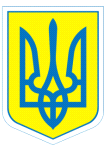 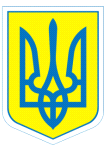 НАКАЗ11.09.2019					м.Харків					№ 149Про неповний навчальний тижденьВиноградову Костянтину	На підставі довідки КЗОЗ  «Харківська міська дитяча поліклініка № 13»  від 0509..2019 №  838 та заяви батьків Вишневської- Виноградової С.А. 09.09.2019НАКАЗУЮ:1. Дозволити Виноградову Костянтину Станіславовичу, учню 2- Б класу, відвідувати  заклад освіти  з  неповним навчальним тижнем  з 11.09.2019 року  до кінця навчального року.	2. Контроль за виконанням даного наказу залишаю за собою.Заступник директора з навчально-виховної роботи           Т.ДАНИЛЬЧЕНКО